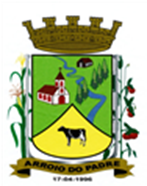 ESTADO DO RIO GRANDE DO SULMUNICÍPIO DE ARROIO DO PADREGABINETE DO PREFEITOÀ			Mensagem 128/2022.Câmara Municipal de VereadoresSenhora PresidenteSenhores Vereadores    Com a responsabilidade de sempre lhes encaminho mais um projeto de lei.    Após cumprimentá-los quero lhes informar que o projeto de lei 128/2022 tem por finalidade alterar a Lei Municipal 961 de 30 de outubro de 2009 propondo a criação de um cargo de farmacêutico de 30 horas semanais.   Assim, como a criação de outros cargos, a criação do cargo em destaque vem atender uma situação de demanda e outra em que o Poder Executivo quer ampliar o atendimento da farmácia municipal após as 17 horas e também aos sábados.   Isto posto, certamente é perceptível que tal proposição não poderá ser atendida por longos períodos mediante a contratação de profissionais desta área na condição de temporários.   É o atendimento de uma reivindicação antiga de nossos munícipes, poder contar com atendimento na farmácia municipal além do horário normal de expediente e também aos sábados, períodos em que se dispõe de médico na UBS e em alguns casos quando é prescrita medicação o atendimento não se completa em função da farmácia estar fechada.   Assim, atento a esta situação e comprometido com o atendimento a nossa população o Poder Executivo encaminha-lhes a presente proposta a qual desde já aguarda acolhida a aprovação.    Nada mais para esse momento.Atenciosamente.Arroio do Padre, 11 de outubro de 2022._____________________Rui Carlos PeterPrefeito MunicipalÀ Sra.Jodele Vahl SchlesenerPresidente da Câmara Municipal de VereadoresArroio do Padre/RSESTADO DO RIO GRANDE DO SULMUNICÍPIO DE ARROIO DO PADREGABINETE DO PREFEITOPROJETO DE LEI Nº 128, DE 11 DE OUTUBRO DE 2022.Altera a Lei Municipal nº 961, de 30 de outubro de 2009 e alterações posteriores, criando um cargo de Farmacêutico de 30 (trinta) horas semanais.Art. 1º A presente Lei altera o artigo 3º da Lei Municipal nº 981, de 30 de outubro de 2009 e alterações posteriores, criando um cargo de Farmacêutico de 30 (trinta) horas semanais.Art. 2º O art. 3º da Lei Municipal nº 961, de 30 de outubro de 2009 passará a vigorar com a seguinte redação:Art. 3º O quadro de cargos de provimento efetivo é integrado pelas seguintes categorias funcionais, com o respectivo número de cargos, carga horaria de acordo com o abaixo especificado e os padrões de vencimento que são fixados conforme anexo II desta Lei:Art. 3º As atribuições do cargo de Farmacêutico criado por esta Lei, bem como os requisitos a serem observados para o seu provimento estão fixados no anexo I desta Lei.Art. 4º O quadro de cargos de provimento efetivo é integrado pelas seguintes categorias funcionais, com o respectivo número de cargos, carga horária, de acordo com o abaixo especificado e padrões de vencimento que são fixados conforme o anexo II desta Lei. Art. 5º As despesas decorrentes da aplicação desta Lei correrão a conta de dotações orçamentárias próprias a serem consignadas ao orçamento municipal vigente.Art. 6º Mantêm-se inalteradas as demais disposições legais constantes na Lei Municipal nº 981, de 30 de outubro de 2009.Art. 7º Esta Lei entra em vigor na data de sua publicação.Arroio do Padre, 11 de outubro de 2022.Visto técnico:Loutar PriebSecretário de Administração, Planejamento, Finanças, Gestão e Tributos.                                           Rui Carlos PeterPrefeito MunicipalESTADO DO RIO GRANDE DO SULMUNICÍPIO DE ARROIO DO PADREGABINETE DO PREFEITOANEXO I - PROJETO DE LEI 128/2022Cargo: FARMACÊUTICOPadrão: SE 47ATRIBUIÇÕES:	Síntese dos Deveres: Realizar manipulações farmacêuticas e fiscalizar a qualidade dos produtos farmacêuticos.	Exemplos de Atribuições: Manipular drogas de várias espécies; aviar receitas, de acordo com as prescrições médicas; manter registros do estoque de drogas; fazer requisições de medicamentos, drogas e materiais necessários à farmácia; conferir, guardar e distribuir drogas e abastecimentos entregues à farmácia; ter sob sua custódia drogas tóxicas e narcóticos; realizar inspeções relacionadas com a manipulação farmacêutica e aviamento do receituário médico; efetuar análises clínicas ou outras dentro de sua competência; responsabilizar-se por equipes auxiliares necessárias à execução das atividades próprias do cargo; administrar e organizar o armazenamento de produtos farmacêuticos e medicamentos, adquiridos pelo Município; controlar e supervisionar as requisições e/ou processos de compra de medicamentos e produtos farmacêuticos; prestar assessoramento técnico aos demais profissionais da saúde, dentro do seu campo de especialidade; participar nas ações de vigilância epidemiológica e sanitária; executar tarefas afins. 	Condições de Trabalho:	a) Carga Horária: 30 horas semanais	Requisitos para preenchimento do cargo:	a) Idade: Mínimo 18 anos	b) Instrução: Curso superior completo de Farmácia	c) Habilitação: Legal para o exercício da profissãoESTADO DO RIO GRANDE DO SULMUNICÍPIO DE ARROIO DO PADREGABINETE DO PREFEITOANEXO II – PROJETO DE LEI 128/2022Denominação da categoria funcionalNº de cargosCódigo/Carga HoráriaProcurador 01SE 1 – 40Assistente Social 01SE 2 – 40Contador 01SE 3 – 40Dentista 02SE 4 – 20Enfermeiro 03SE 5 – 40Engenheiro Civil 02SE 6 – 30Médico  02SE 7 – 20Médico Veterinário 01SE 8 – 20Nutricionista 01SE 9 – 40Engenheiro Agrônomo 01SE 10 – 20Psicólogo 01SE 11 – 30Farmacêutico 01SE 12 – 40Fisioterapeuta 01SE 13 – 40Dentista – ESF01SE 14 – 40Médico – ESF 01SE 15 – 40Agente Administrativo 09SE 16 – 40Agente de Tributos 01SE 17 – 40Agente Comunitário de Saúde 06SE 18 – 40Auxiliar Administrativo08SE 19 – 40Tesoureiro 01SE 20 – 40Fiscal01SE 21 – 40Técnico em Contabilidade 01SE 22 – 40Fiscal Sanitário e Ambiental01SE 23 – 40Técnico de Informática01SE 24 – 40Auxiliar de Consultório Dentário01SE 25 – 40Técnico em Enfermagem08SE 26 – 40Auxiliar de Obras e Serviços Públicos 12SE 27 – 40Pedreiro01SE 28 – 40Condutor de Máquinas e/ou Veículos23SE 29 – 40Agente de Serviços Gerais 20SE 30 – 40Vigia 01SE 31 – 40Secretario de Escola  01SE 32 – 40Auxiliar de Disciplina03SE 33 – 40Atendente de Educação Infantil07SE 34 – 40Médico – ESF 02SE 35 – 20Médico02SE 36 – 15Médico05SE 37 – 12Enfermeiro01SE 38 – 20Médico especializado em Ginecologista e Obstetrícia01SE 39 – 04Médico especializado em Pediatria 01SE 40 – 04Agente de Controle Interno01SE 41 – 15Médico Cardiologista01SE 42 – 04Gari02SE 43 – 40Almoxarife01SE 44 – 40Contador02SE 45 – 24Agente de Combate a Endemias01 SE 46 – 40Farmacêutico01SE 47 – 30Denominação da categoria funcionalValor Padrão – R$ProcuradorR$ 6.287,98Assistente SocialR$ 4.586,52Contador – 40 horasR$ 4.586,52DentistaR$ 3.452,26EnfermeiroR$ 4.586,52Engenheiro CivilR$ 3.439,89Médico – 20hsR$ 7.292,98Médico VeterinárioR$ 2.293,25NutricionistaR$ 4.586,52Engenheiro AgrônomoR$ 2.293,25PsicólogoR$ 3.439,89FarmacêuticoR$ 3.452,26FisioterapeutaR$ 3.452,26Dentista – ESFR$ 6.855,13Médico – ESFR$ 12.600,00Agente AdministrativoR$ 1.538,11Agente de TributosR$ 1.538,11Agente Comunitário de SaúdeR$ 2.424,00Auxiliar AdministrativoR$ 1.350,13TesoureiroR$ 2.665,72FiscalR$ 1.350,13Técnico em ContabilidadeR$ 2.176,14Fiscal Sanitário e AmbientalR$ 1.938,11Técnico em InformáticaR$ 2.176,14Auxiliar de Consultório DentárioR$ 1.187,54Técnico em EnfermagemR$ 1.538,11Auxiliar de Obras e Serviços PúblicosR$ 1.156,57PedreiroR$ 1.509,50Condutor de Máquinas e/ou VeículosR$ 1.562,80Agente de Serviços GeraisR$ 1.156,57VigiaR$ 1.156,57Secretário de EscolaR$ 1.538,11Auxiliar de DisciplinaR$ 1.538,11Atendente de Educação InfantilR$ 1.538,11Médico ESF – 20hsR$ 7.641,81Médico - 15hsR$ 5.743,69Médico – 12hsR$ 4.604,82Enfermeiro – 20hsR$ 2.317,94Médico especializado em ginecologia e obstetríciaR$ 4.128,72Médico especializado em PediatriaR$ 4.128,72Agente de Controle InternoR$ 1.750,82Médico CardiologistaR$ 4.128,72GariR$ 1.156,57AlmoxarifeR$ 1.538,11Contador – 24 horasR$ 2.751,91 Agente de Combate a EndemiasR$ 2.424,00Farmacêutico – 30 horas R$ 2.589,20